KARTA PRZEDMIOTUUwaga: student otrzymuje ocenę powyżej dostatecznej, jeżeli uzyskane efekty kształcenia przekraczają wymagane minimum.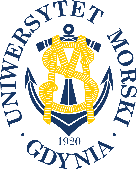 UNIWERSYTET MORSKI W GDYNIWydział Zarządzania i Nauk o Jakości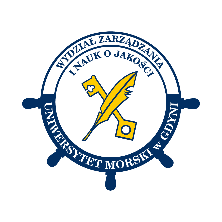 Kod przedmiotuNazwa przedmiotuw jęz. polskimEKONOMIA MENEDŻERSKAKod przedmiotuNazwa przedmiotuw jęz. angielskimMANAGERIAL ECONOMICSKierunekNauki o JakościSpecjalnośćprzedmiot kierunkowyPoziom kształceniastudia drugiego stopniaForma studiówstacjonarneProfil kształceniaogólnoakademickiStatus przedmiotuobowiązkowyRygorzaliczenie z ocenąSemestr studiówLiczba punktów ECTSLiczba godzin w tygodniuLiczba godzin w tygodniuLiczba godzin w tygodniuLiczba godzin w tygodniuLiczba godzin w semestrzeLiczba godzin w semestrzeLiczba godzin w semestrzeLiczba godzin w semestrzeSemestr studiówLiczba punktów ECTSWCLPWCLPII2213015Razem w czasie studiówRazem w czasie studiówRazem w czasie studiówRazem w czasie studiówRazem w czasie studiówRazem w czasie studiów45454545Wymagania w zakresie wiedzy, umiejętności i innych kompetencjiWiedza z zakresu ekonomii ze szczególnym uwzględnieniem mikroekonomii oraz z zarządzania.Cele przedmiotuZapoznanie studenta z etapami podejmowania decyzji menedżerskich oraz przedstawienie sposobów podejmowania decyzji menedżerskich z wykorzystaniem drzew decyzyjnych i podstaw teorii gier. Omówienie ograniczeń związanych z funkcjonowaniem przedsiębiorstwa (otoczenie bliższe i dalsze).Osiągane efekty uczenia się dla przedmiotu (EKP)Osiągane efekty uczenia się dla przedmiotu (EKP)Osiągane efekty uczenia się dla przedmiotu (EKP)SymbolPo zakończeniu przedmiotu student:Odniesienie do kierunkowych efektów uczenia sięEKP_01wyjaśnia koncepcje ekonomiczne związane z powstawaniem, funkcjonowaniem irozwojem przedsiębiorstwNK_W03, NK_W04, NK_U01EKP_02zna zależności zachodzące między podmiotami na rynku oraz wybrane metody inarzędzia zarządzania przedsiębiorstwemNK_W03, NK_W04EKP_03umie pozyskiwać dane oraz interpretować zjawiska związane z funkcjonowaniempodmiotów rynkowychNK_U01, NK_U06EKP_04potrafi wykorzystać metody i narzędzia w celu skuteczniejszego podejmowaniadecyzji menedżerskichNK_U06EKP_05rozumie potrzebę myślenia i działania w sposób przedsiębiorczyNK_K03Treści programoweLiczba godzinLiczba godzinLiczba godzinLiczba godzinOdniesienie do EKPTreści programoweWCLPOdniesienie do EKPPopyt i podaż. Elastyczność cenowa42EKP_03Podejmowanie decyzji na podstawie analizy marginalnej. Zasada racjonalnego gospodarowania. Próg rentowności: ilościowy i wartościowy22EKP_01, EKP_02, EKP_03Wielkość produkcji w krótkim i długim okresie czasu. Koszty w krótkim i długim okresie czasu. Zależności między kosztami42EKP_03, EKP_04Podejmowanie decyzji przy istnieniu ograniczeń22EKP_02, EKP_04Etapy podejmowania decyzji menedżerskich, procesy decyzyjne3EKP_01, EKP_05Decyzje produkcyjne i cenowe w warunkach konkurencji doskonałej i konkurencji niedoskonałej42EKP_01Modele przedsiębiorstwa w ujęciu: W. Baumola, R. Marrisa, O.E. Williamsona, R.M. Ceyerta i J.M. Marcha3EKP_01Sposoby podejmowania decyzji menedżerskich z zastosowaniem drzew decyzyjnych43EKP_04, EKP_05Główne założenia teorii gier. Strategie zapewniające równowagę. Równowaga Nasha42EKP_04, EKP_05Łącznie godzin3015Metody weryfikacji efektów uczenia się dla przedmiotuMetody weryfikacji efektów uczenia się dla przedmiotuMetody weryfikacji efektów uczenia się dla przedmiotuMetody weryfikacji efektów uczenia się dla przedmiotuMetody weryfikacji efektów uczenia się dla przedmiotuMetody weryfikacji efektów uczenia się dla przedmiotuMetody weryfikacji efektów uczenia się dla przedmiotuMetody weryfikacji efektów uczenia się dla przedmiotuMetody weryfikacji efektów uczenia się dla przedmiotuMetody weryfikacji efektów uczenia się dla przedmiotuSymbol EKPTestEgzamin ustnyEgzamin pisemnyKolokwiumSprawozdanieProjektPrezentacjaZaliczenie praktyczneInneEKP_01XXEKP_02XXEKP_03XXEKP_04XXEKP_05XXKryteria zaliczenia przedmiotuZaliczenie ćwiczeń: pozytywnie zaliczone kolokwium (uzyskanie przez studenta co najmniej 60% punktów możliwych do zdobycia), aktywność podczas ćwiczeń - rozwiązywanie zadań, pytań problemowych.Zaliczenie wykładów: pytania otwarte/test (student powinien odpowiedzieć na co najmniej 60% punktów możliwych do uzyskania).Ocena końcowa (O) z przedmiotu składa się ze średniej ważonej oceny z wykładu (W) i ćwiczeń (C) według wzoru O=60%W+40%CNakład pracy studentaNakład pracy studentaNakład pracy studentaNakład pracy studentaNakład pracy studentaNakład pracy studentaForma aktywnościSzacunkowa liczba godzin przeznaczona na zrealizowanie aktywnościSzacunkowa liczba godzin przeznaczona na zrealizowanie aktywnościSzacunkowa liczba godzin przeznaczona na zrealizowanie aktywnościSzacunkowa liczba godzin przeznaczona na zrealizowanie aktywnościSzacunkowa liczba godzin przeznaczona na zrealizowanie aktywnościForma aktywnościWCLLPGodziny kontaktowe3015Czytanie literatury105Przygotowanie do zajęć ćwiczeniowych, laboratoryjnych, projektowych5Przygotowanie do egzaminu, zaliczenia105Opracowanie dokumentacji projektu/sprawozdaniaUczestnictwo w zaliczeniach i egzaminach2Udział w konsultacjach 21Łącznie godzin5431Sumaryczna liczba godzin dla przedmiotu8585858585Sumaryczna liczba punktów ECTS dla przedmiotu22222Liczba godzinLiczba godzinLiczba godzinECTSECTSObciążenie studenta związane z zajęciami praktycznymi31313111Obciążenie studenta na zajęciach wymagających bezpośredniego udziału nauczycieli akademickich50505022Literatura podstawowaFroeb L.M, McCann B.T., Ekonomia menedżerska, PWE, Warszawa 2012Samuelson W.F., Marks S.G., Ekonomia menedżerska, PWE, Warszawa 2009Waśniewska A., Skrzeszewska K., Ekonomia menedżerska. Podstawy teoretyczne z zadaniami, Akademia Morska w Gdyni, Gdynia 2012Solek A., Optymalne decyzje: ekonomia menedżerska w zadaniach, Uniwersytet Ekonomiczny, Kraków 2017Grabia T., Nyk M., Ekonomia. Zadania i ćwiczenia z elementami ekonomii menedżerskiej, Uniwersytet Łódzki, Łódź 2019Literatura uzupełniającaPiocha S., Gabryszak R., Ekonomia menedżerska dla MSP. W teorii i praktyce, Difin, Warszawa 2008Czarny B., Mikroekonomia, PWE, Warszawa 2006Malawski M., Sosnowska H., Wieczorek A., Konkurencja i kooperacja. Teoria gier w ekonomii i naukach społecznych, WN PWN, Warszawa 2014Bieniok H., Halama H., Ingram M., Podejmowanie decyzji menedżerskich, Akademia Ekonomiczna w Katowicach, Katowice 2006Frank R.H., Mikroekonomia jakiej jeszcze nie było, GWP, Gdańsk 2007Ostoj I., Żelazny R., Tusińska M., Włodarczyk J., Grabowski A., Ekonomia menedżerska. Problemy decyzyjne w studiach przypadków, Uniwersytet Ekonomiczny w Katowicach, Katowice 2015Osoba odpowiedzialna za przedmiotOsoba odpowiedzialna za przedmiotdr inż. Anetta WaśniewskaKZiEPozostałe osoby prowadzące przedmiotPozostałe osoby prowadzące przedmiotdr Katarzyna SkrzeszewskaKZiEdr Monika SzydaKZiE